ALLEGATO b) “Scheda autovalutazione”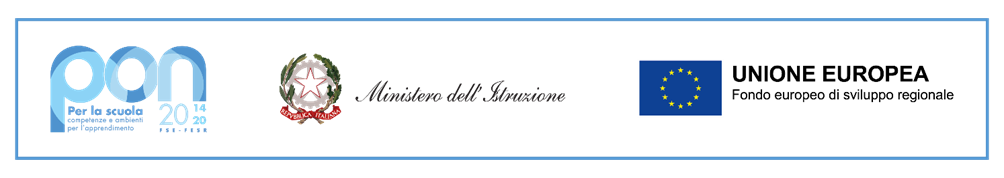 TABELLA DEI TITOLI DA VALUTARE Il candidato deve dichiarare i titoli posseduti e determinarne il punteggio considerando le griglie di valutazione riportate nell’Allegato B;Se richiesta, l’interessato dovrà produrre la documentazione a riprova di quanto dichiarato; Cognome e Nome : ________________________Data, 										Firma								    ________________________________CRITERI DI VALUTAZIONE SELEZIONE PROGETTISTACRITERI DI VALUTAZIONE SELEZIONE PROGETTISTACRITERI DI VALUTAZIONE SELEZIONE PROGETTISTAPuntiautoattribuitiAttribuitodalla C.V. o dal D.S.A. TITOLI CULTURALI COERENTI CON LA CANDIDATURA A. TITOLI CULTURALI COERENTI CON LA CANDIDATURA Max punti 20PuntiautoattribuitiAttribuitodalla C.V. o dal D.S.A.1Laurea in Ingegneria, Informatica, (Laurea magistrale / Specialistica)Punti 12A.2Laurea in Ingegneria, Informatica, o altra laurea triennale in alternativa al punto A.1)Punti 8A.3Diploma di Perito industriale
(in alternativa ai punti A.1 e A.2)Punti 5A.4Master di II livello in ambito specifico riguardante la realizzazione degli impianti di rete o  la sicurezza informatica delle retiAnnuale = Punti 2
Biennale = Punti 4A.5Certificazioni informatichePunti 2 cadauno
Max punti 4B. ESPERIENZE PROFESSIONALI COERENTI CON LA CANDIDATURAB. ESPERIENZE PROFESSIONALI COERENTI CON LA CANDIDATURAMax punti 40B.1Esperienza di docenza Punti 2 per annualità
Max punti 8B.2Progetti di reti locali cablate e wireless effettuati presso Istituzioni Scolastiche o Enti/aziende con più di 50 dipendentiPunti 10 per progetto
Max punti 20B.3Incarichi di per la realizzazione di PON FSE/FESRPunti 4 per progetto
Max punti 12TOTALETOTALEMax punti 60